Milí osmáci, tento týden pokračujeme s poznáváním lidské kostry. Tuto látku najdete v učebnici na str. 44 a 45.Udělejte si zápis  (obrázky můžete nalepit, ale kreslit je nemusíte) a potom si prohlédněte videa. Tentokrát jsou tam videa o poskytování první pomoci při zlomeninách. Doufám, že si to po návratu do školy vyzkoušíte. Poslední dvě videa jsou pro vaše pobavení. Odpovědi na otázky vypracujte do sešitu, odpovědi neposílejte, povíme si je při online výuce.			Kostra končetin	Kostra horní končetiny  pletenec horní končetiny – klíční kost				     - lopatkakloub ramenníkost pažníkloub loketníkost loketní ( na malíkové straně)Kost vřetenní (na palcové straně)kosti zápěstní, kosti záprstní a články prstů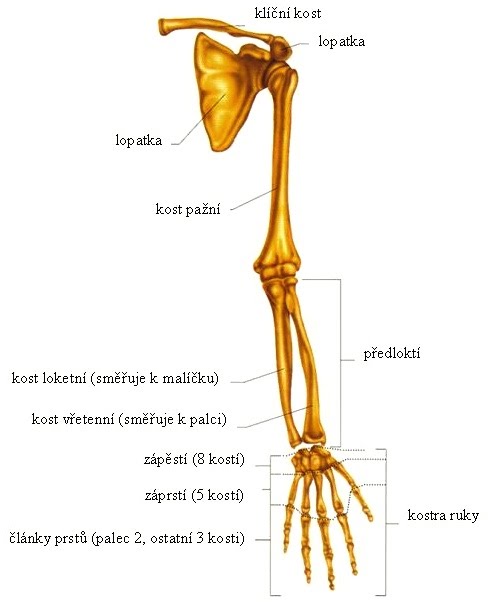 	Kostra dolní končetiny pletenec dolní končetiny  = pánev , která je srostlá z – kosti kyčelní			    				- kosti sedací			    				-  kosit stydkékloub kyčelníkost stehenníkloub kolenní (skládá se z čéšky a dvou menisků)kost holenníkost lýtková                       kosti zánártní, kosti nártní a články prstů                      pánev   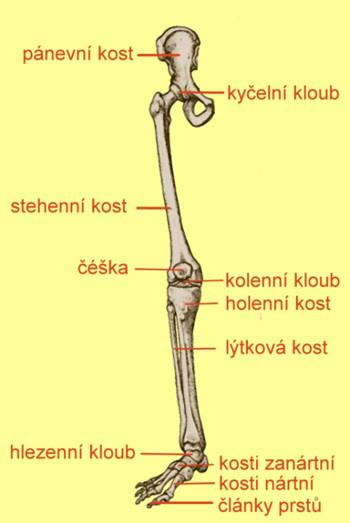 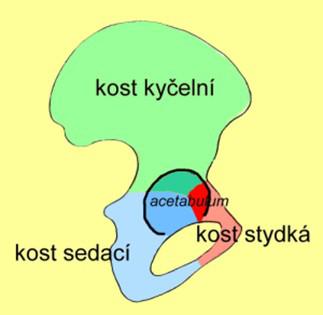 Videa:První pomoc při zlomenině horní končetiny   https://www.youtube.com/watch?v=nnVWikMrGhc     https://www.youtube.com/watch?v=WeumU8dPC24znehybnění nohy a kotníku   https://www.youtube.com/watch?v=tRWf0yqQy3Eznehybnění zápěstí a předloktí   https://www.youtube.com/watch?v=Nz6RjIY9WrY   Pro pobaveníZ čeho se skládá člověk    https://www.youtube.com/watch?v=UD3hVxZ9jtQ10 zbytečných částí lidského těla   https://www.youtube.com/watch?v=IaljO0rZbM8Otázky:Co je a k čemu slouží okostice?Který vitamin je důležitý pro kostnatění?Vysvětli pojem bezpáteřní člověk.Co je to bérec?Nejdelší kost   …………………………………….. Nejmenší kost   …………………………………… Nejtěžší kost   ……………………………………. Jediné kloubní spojení na lebce   ……Co je to osifikace?